Dear  Sir / Madam,	It is with great pleasure to cordially invite you to the Conference on Creativity and Innovation from the Sustainable Development Education Perspective, organized by the UNESCO Chair Culture des droits de l’homme et éducation au développement durable dans l’enseignement préscolaire et primaire, Faculty of Education of the Dimitrie Cantemir Christian University, to be held in Romania, Bucharest, in April, 4 - 6, 2019. 	The Conference activity will consist of keynotes speeches, panels and round tables on three topics:Agenda 2030: Objectives in action Practice, innovation and creativity in schoolEnvironnement and  Sustainable Development: the professions of the future Registration forms will be submitted by March 1 st, 2019, and full papers should be sent to the contact persons’ e-mail addresses, by March 30, 2019.	You may find enclosed the participation form.	The Dimitrie Cantemir Christian University will cover conference expenses, papers expenses and two coffee breaks.	We are looking forward to meeting you at the Conference on April, 4-6, 2019 to exchange fruitful ideas, socialize, and take nice memories back home.Sincerely yours,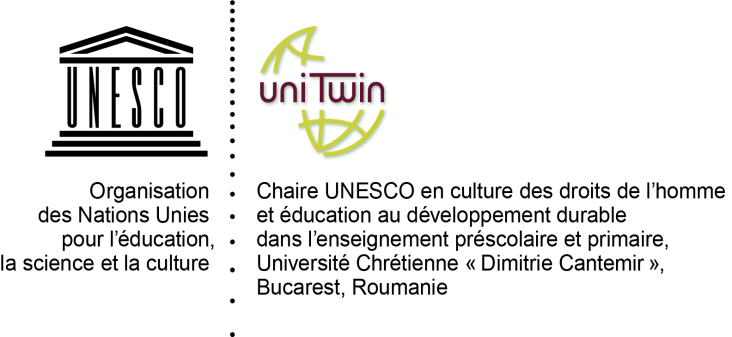 UNIVERSITATEA CREŞTINĂ „DIMITRIE CANTEMIR”BUCUREŞTI, SPLAIUL UNIRII NR.176 SECTOR 4TEL. 021.330.79.00; 021.330.84.90; FAX 021.330.87.74E-mail: office@ucdc.roOctavia Costea, Ph.D, professorConona Petrescu, PhD, senior lecturerUNESCO ChairFaculty of Education Corina-AdrianaDumitrescu,Ph.D, professorPresident of the Dimitrie Cantemir Christian University SenateCristiana Cristureanu,PhD, professorRector of the Dimitrie Cantemir Christian University